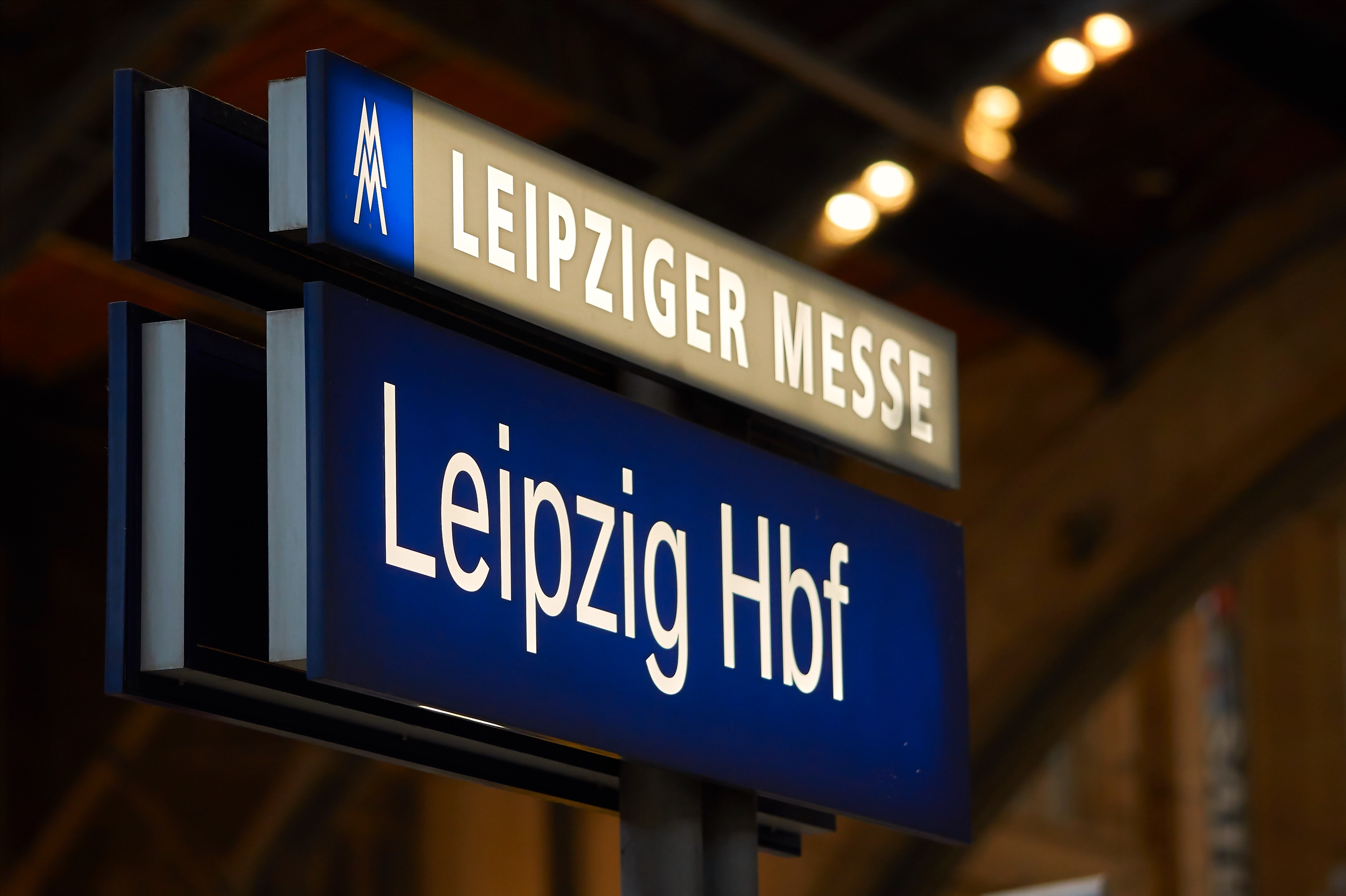 Übersicht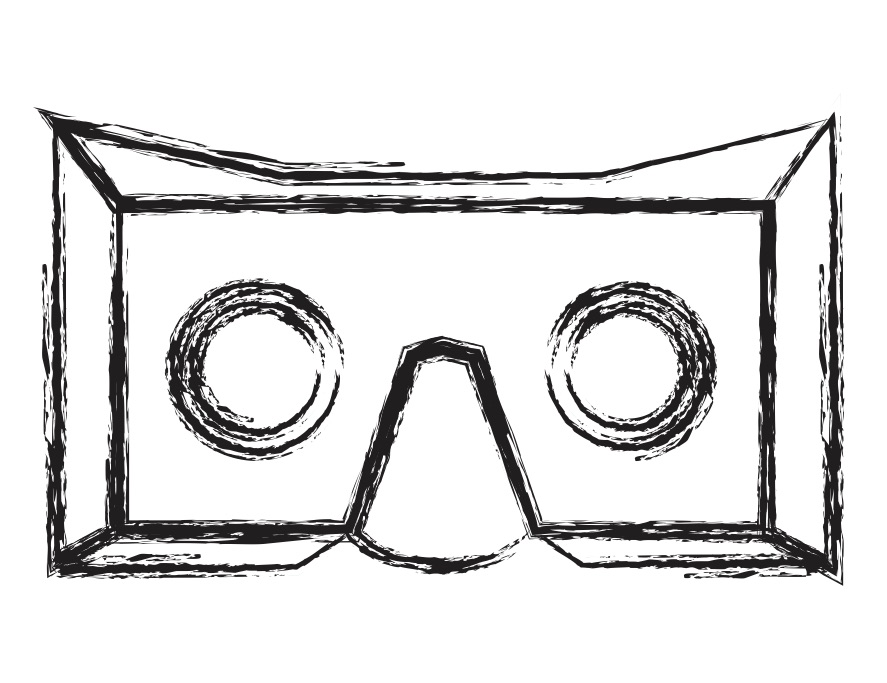 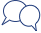 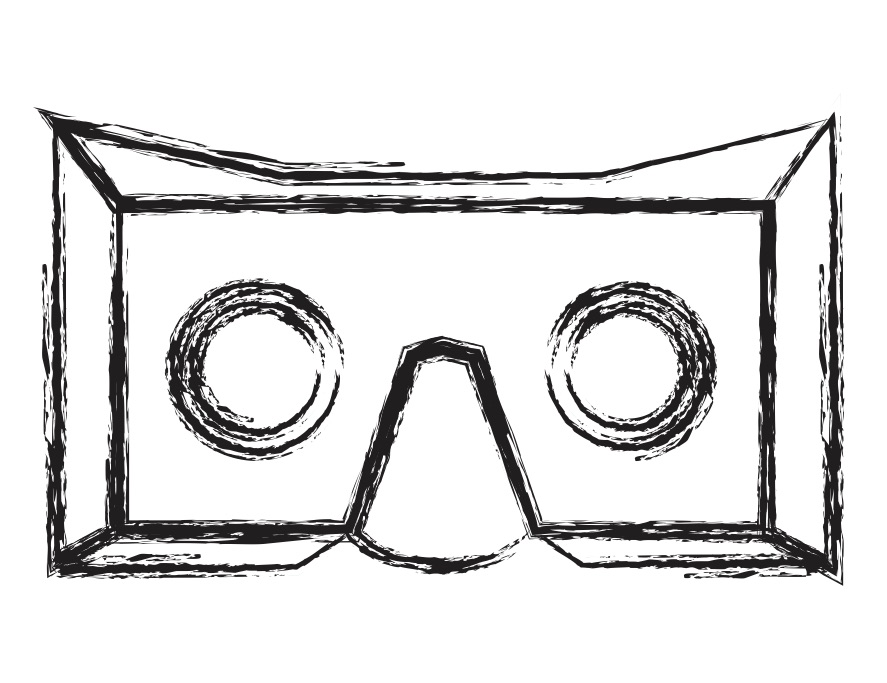 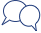 1Gerda, H., Hünig, F., van IJssel-Groffen, C., Mengerik, M., Verkerk-Schneider, J. & Scheliga, M. (2019). Neue Kontakte 7e ed vwo 3 Deutschbuch(A+B). Noordhoff Groningen/Utrecht.Grundlegende didaktische Ansätze und PrinzipienTabellarische ÜbersichtStation 1: Der Leipziger Hauptbahnhof (S. 6-11) EinstiegDer Einstieg in die Unterrichtseinheit ist ein Unterrichtsgespräch. Zeigen Sie dafür das Foto vom Bahnsteigschild gut sichtbar für die gesamte Klasse.Stellen Sie zunächst die folgenden Fragen (auf Deutsch oder auf Niederländisch), die auf die Betrachtung von Bildern vorbereiten sollen:Was seht ihr auf dem Bild?Wo ist das?Woran erkennt ihr das?Stellen Sie danach die diese Fragen zur Vorentlastung des Themas:Was könnte heute das Thema sein?Was wisst ihr schon über Leipzig?Was interessiert euch? Was möchtet ihr gerne über Leipzig wissen?Sammeln Sie die Antworten an der Tafel / am Whiteboard, z. B. als MindMap. Diese kann am Ende der Stationenarbeit durch neue Informationen ergänzt werden. (Denken Sie daran, die MindMap für das abschließende Unterrichtsgespräch zu sichern.)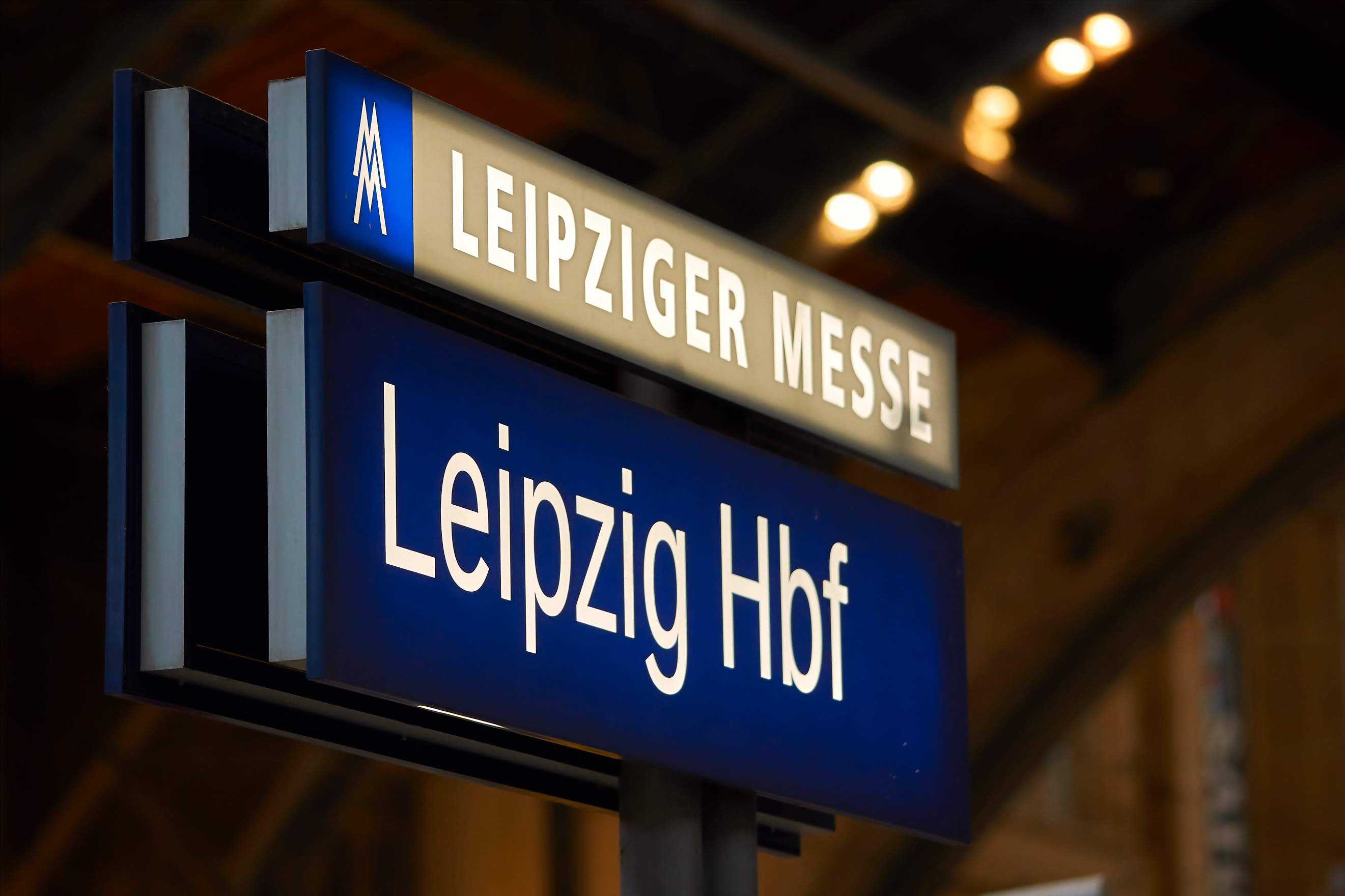 360°-Medien nutzen (technische Einführung)Um 360°-Medien immersiv mit einer VR-Brille anschauen zu können, müssen verschiedene Einstellungen am Smartphone stimmen. Kontrolliere daher folgende Einstellungen:Das Display darf nicht automatisch ausgehen: Schalte dafür z.B. den Stromsparmodus aus.Der Bildschirm kann sich drehen (Querformat).Du möchtest keine Nachrichten auf dem Bildschirm sehen: Schalte z.B. den „nicht-Stören-Modus“ an.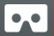 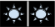 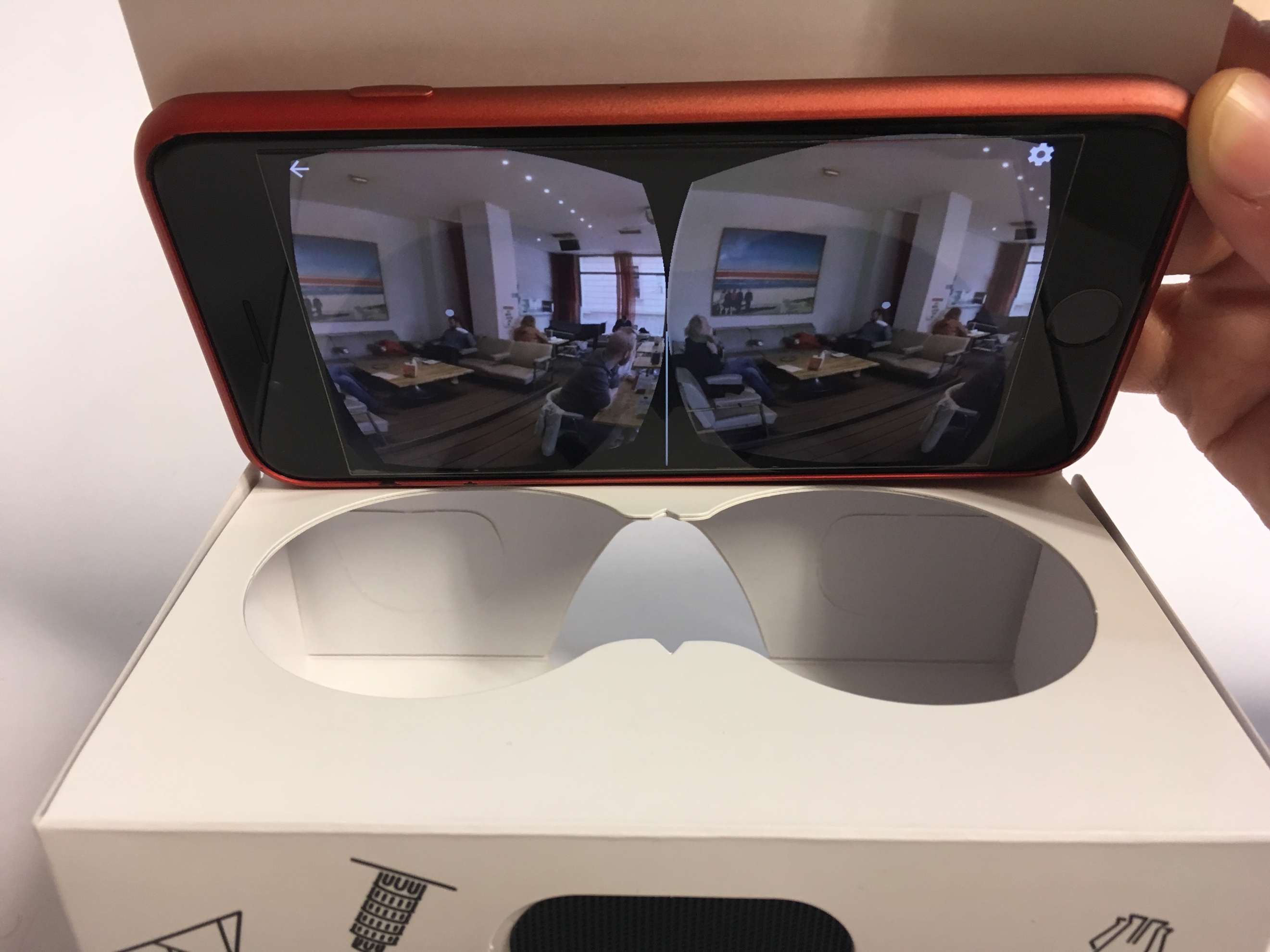 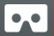 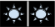 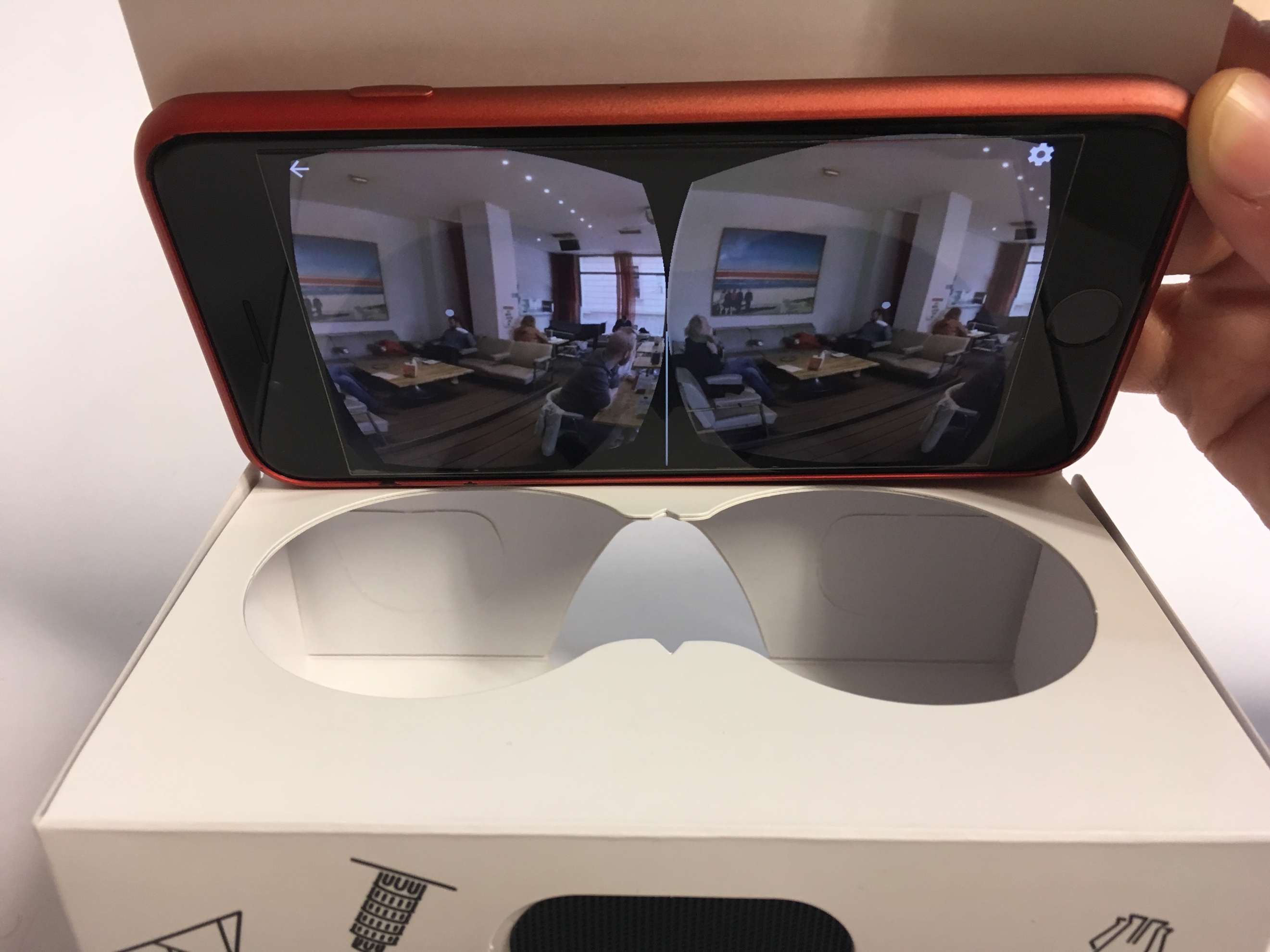 Station 1: „Der Leipziger Hauptbahnhof“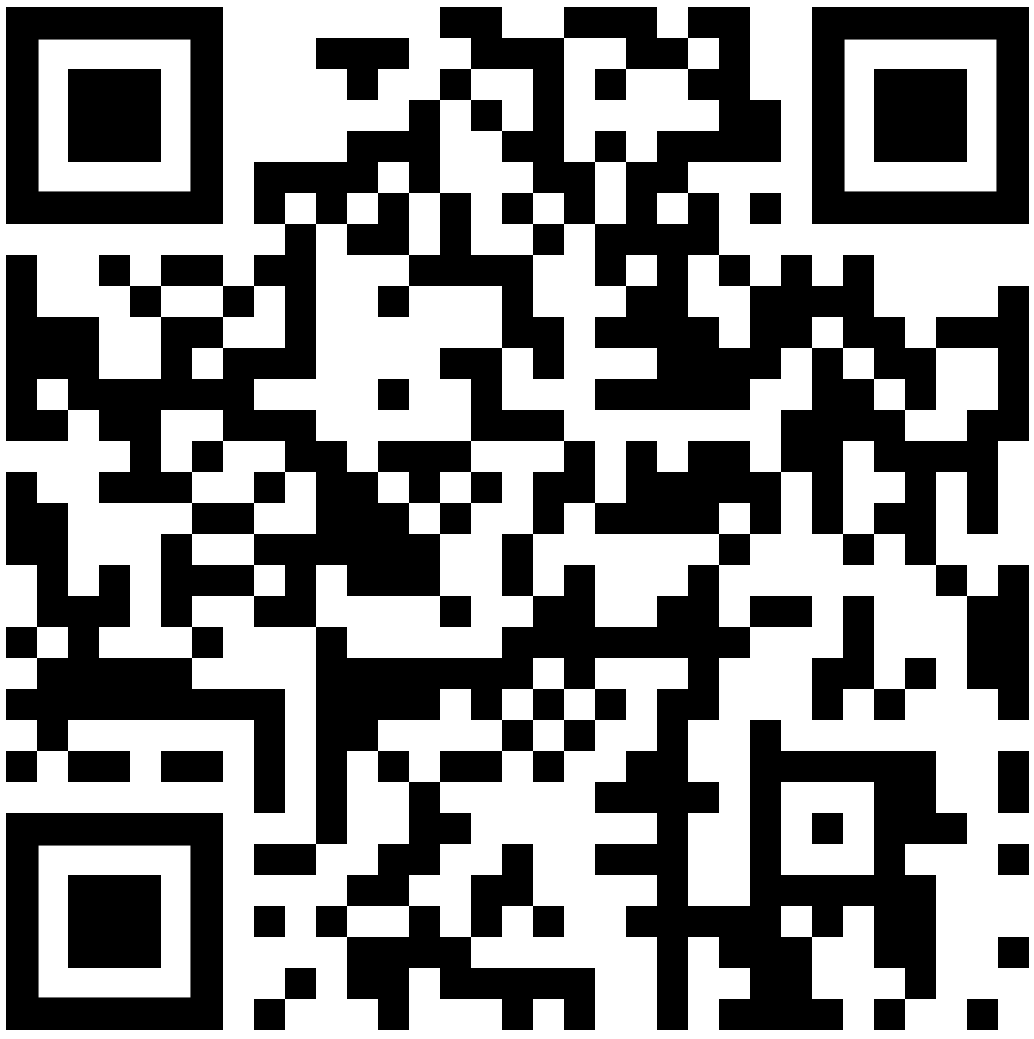 Öffne das 360°-Bild und schau dich um. 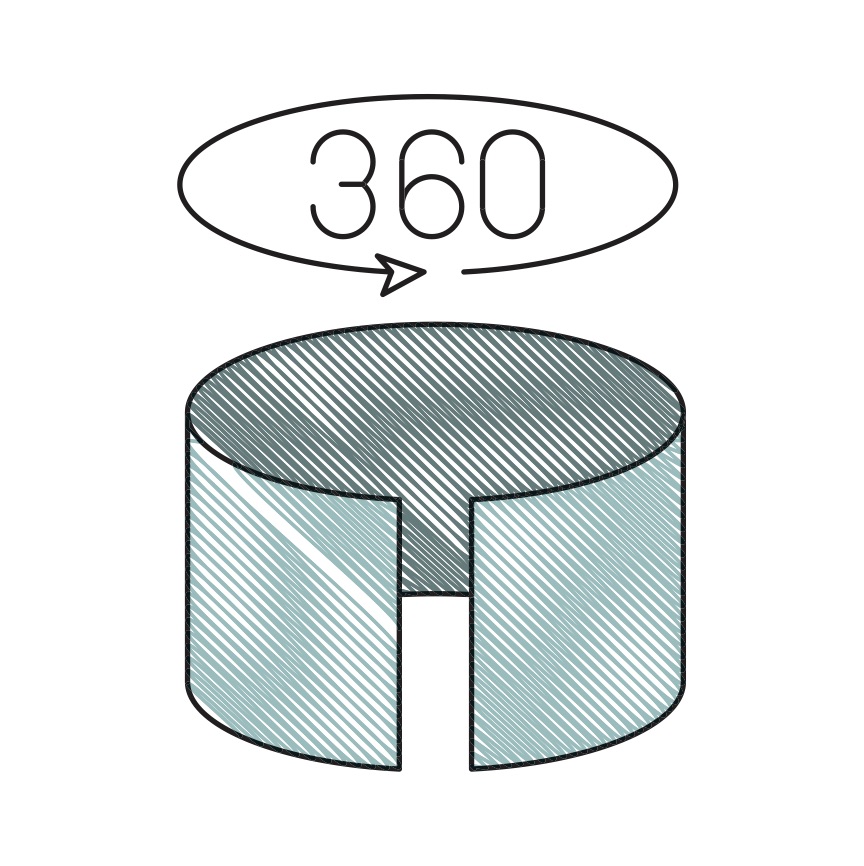 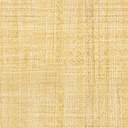 Schaue in alle Richtungen, auch nach oben und unten!Was siehst du? Was interessiert dich? Schreibe in Stichpunkten auf Deutsch oder Niederländisch.1.b   Wo ist der Hauptbahnhof? Schreibe einen Satz.Der Hauptbahnhof ist ...1.c   Welche Verkehrsmittel siehst du? Ich sehe ...Was sehen die anderen? Tauscht euch aus. Nutzt eure Stichpunkte aus 1a.Stadtplan von Leipzig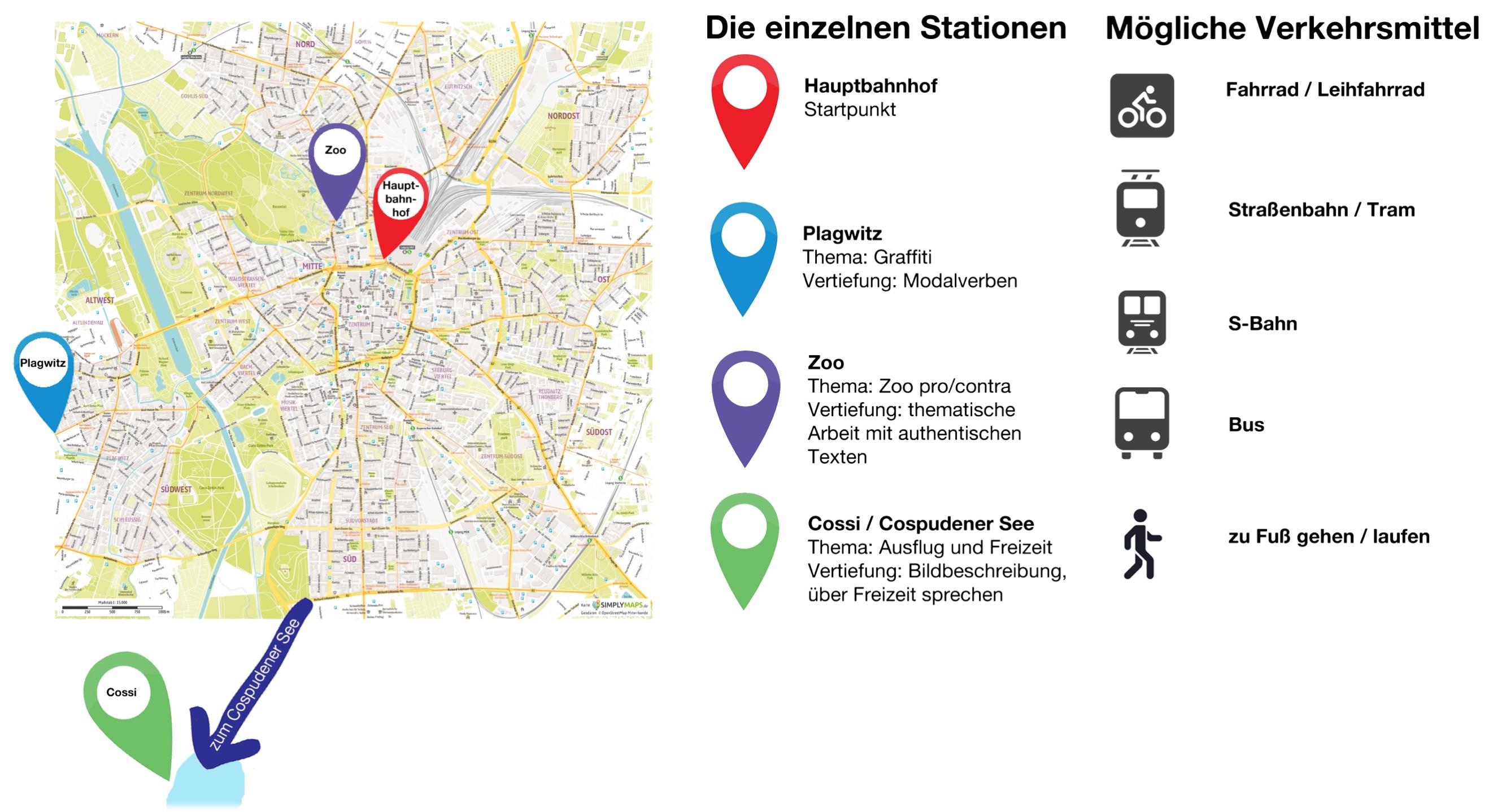 Station Plagwitz (S. 12-16)Station Plagwitz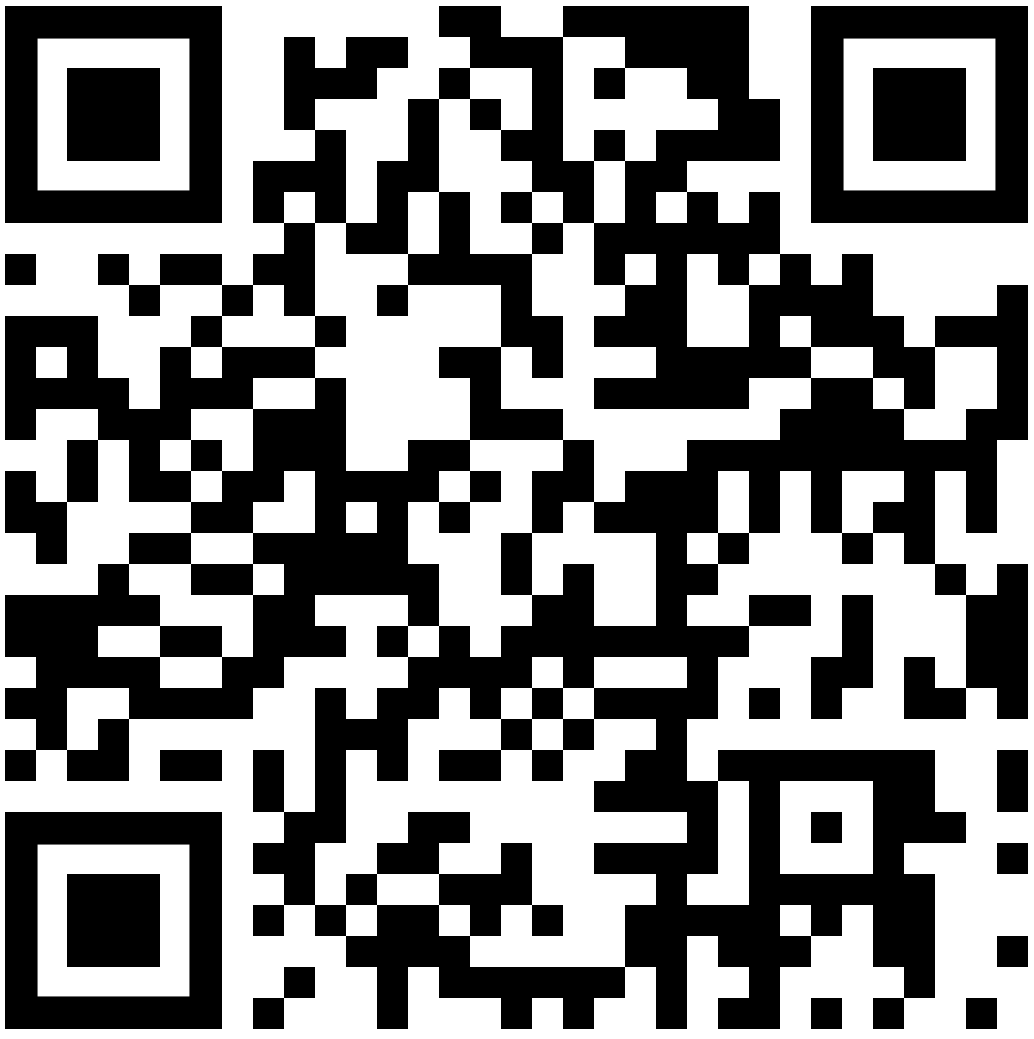  Öffne das 360°-Bild und schau dich um: Was siehst du? Was interessiert dich? Schreibe 3 Sätze.Es gibt ...Was interessiert die anderen? Tauscht euch aus.Wie kommen wir hierher? Ihr möchtet vom Hauptbahnhof nach Plagwitz kommen. Schreibt auf: Welche Route könnt ihr nehmen? Welche(s) Verkehrsmittel wollt ihr benutzen? Achtet auf die Hinweise im 360°-Bild und auf dem Stadtplan.Habt ihr im 360°-Bild Graffiti gesehen? Arbeitet zu zweit: Eine Person schaut sich im Bild um: Wo gibt es überall Graffiti? Welche Art von Graffiti gibt es? Die zweite Person schreibt Stichpunkte auf Niederländisch oder Deutsch.auf der Brücke, ...Was ist deine Meinung zu Graffiti? Bilde Sätze mit dem Satzpuzzle und ergänze die richtige Form der Verben im Präsens. Schreibe mindestens drei Sätze auf. Ich will / darf / kann / muss kreative Bilder sehen.Was denken die anderen? Vergleicht eure Sätze aus Aufgabe 5 und diskutiert auf Niederländisch.Satzpuzzle „Alles Graffiti?“1werken in opdracht	2sprayen	3verwijderenVertiefungsaufgaben: Modalverben Übersetze beide Sätze auf Niederländisch. Was ist der Unterschied?Wir müssen überall Graffiti sehen. – Wir dürfen überall Graffiti sehen.Sprayer*innen wollen politische Meinungen sprühen. – Sprayer*innen können politische Meinungen sprühen.Man darf keine Tags entfernen. – Man will keine Tags entfernen.Künstler*innen wollen Auftragsarbeiten sprühen. – Künstler*innen müssen Auftragsarbeiten sprühen.Ich kann kreative Bilder sprühen. – Ich darf kreative Bilder sprühen.Man muss überall Graffiti verbieten. – Man kann überall Graffiti verbieten.Was ist der Unterschied zwischen den Sätzen? Vergleicht eure Übersetzungen und diskutiert auf Niederländisch.Station Zoo (S. 17-19)Station Zoo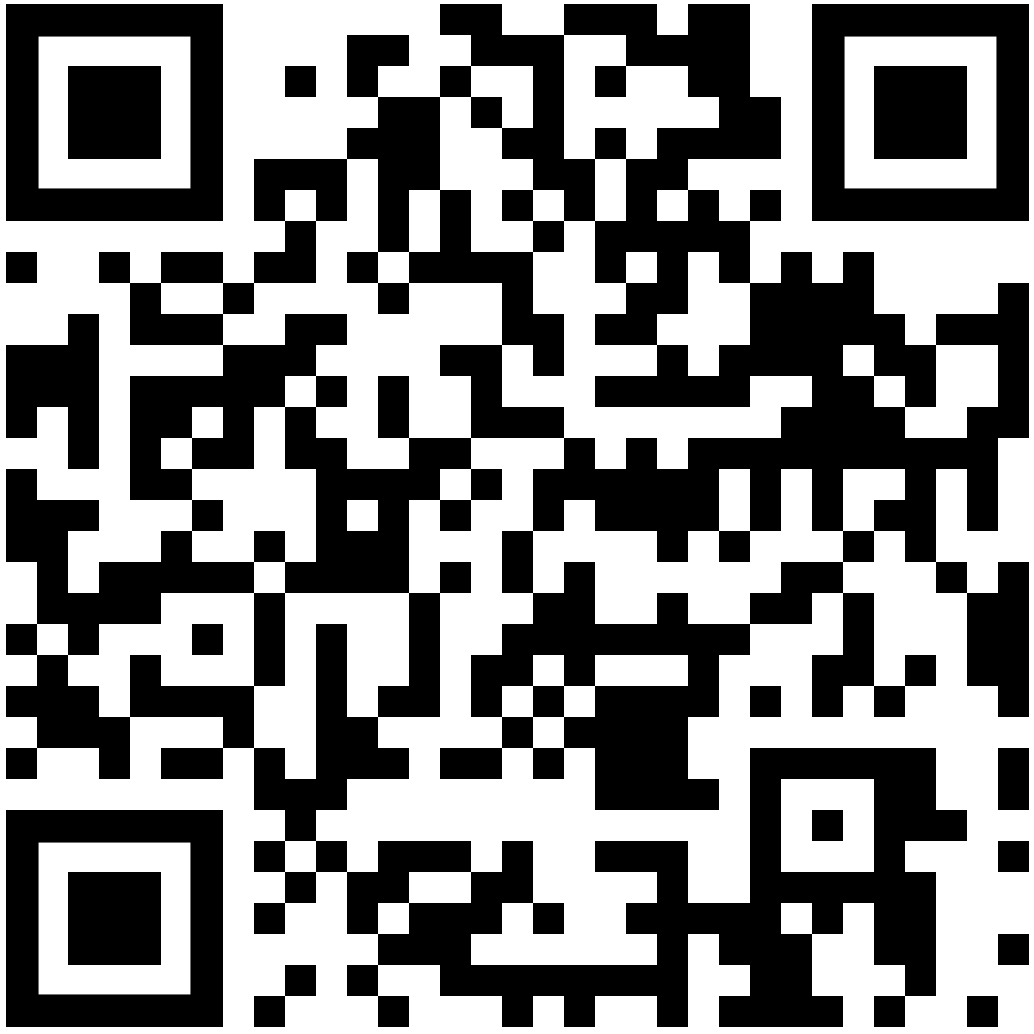  Öffne das 360°-Bild und schau dich um: Was siehst du? Was interessiert dich? Schreibe 3 Sätze.Es gibt...Was interessiert die anderen? Tauscht euch aus. Wie kommen wir hierher? Ihr möchtet vom Hauptbahnhof zum Zoo kommen. Welche Route könnt ihr nehmen? Welche(s) Verkehrsmittel wollt ihr benutzen? Achtet auf die Hinweise im 360°-Bild und auf dem Stadtplan.Hier findest du drei Meinungen zum Thema Zoo. Was verstehst du? Schreibe auf Niederländisch. Markiere wichtige Wörter in den Texten.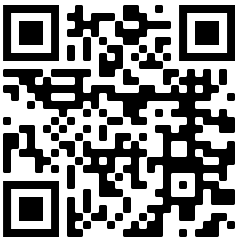 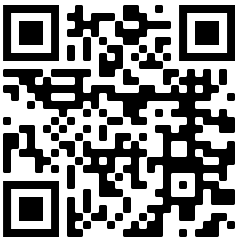 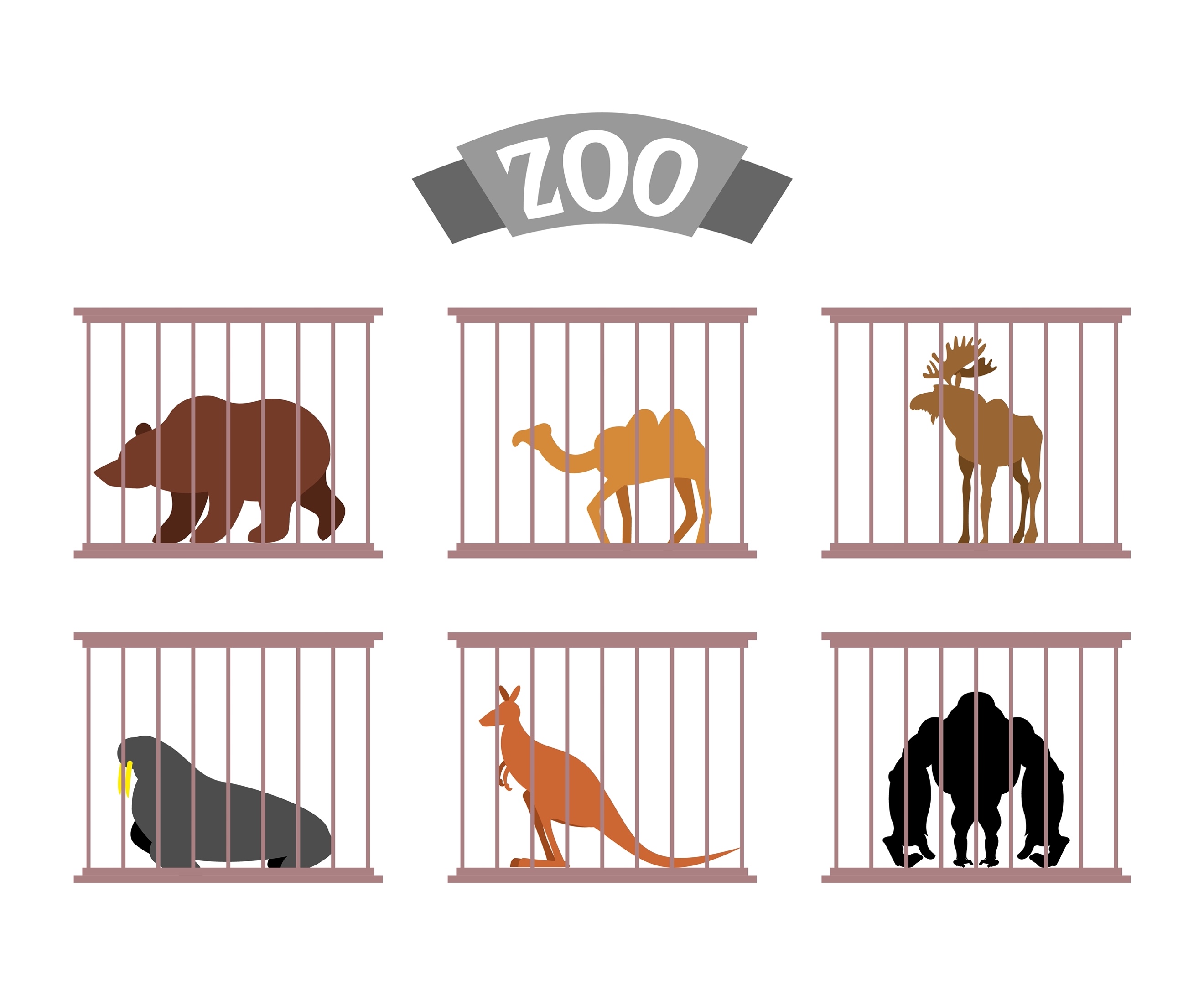 Was ist eure Meinung zum Thema Zoo? Tauscht euch aus.Station Cospudener See (S. 20-22)Station Cospudener See (Der „Cossi”)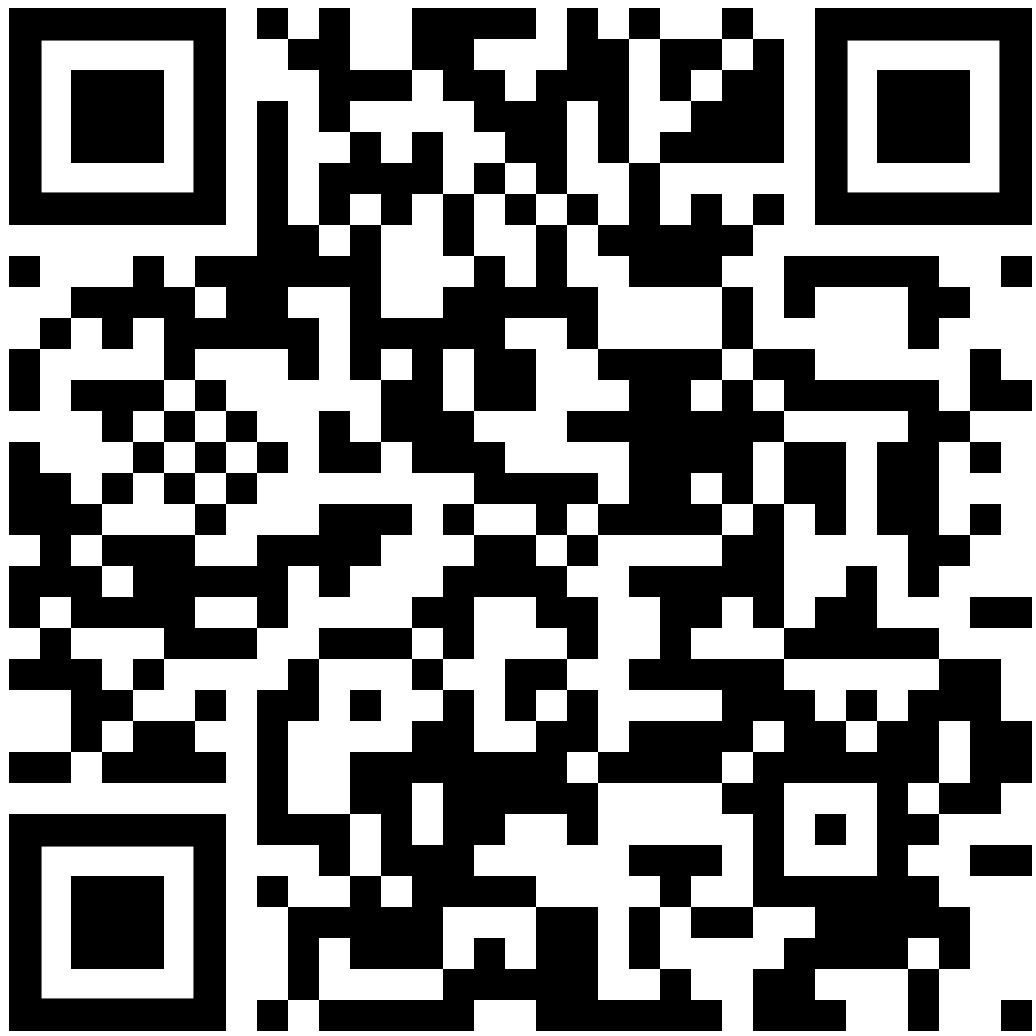  Öffne das 360°-Bild und schau dich um: Was siehst du? Was interessiert dich? Schreibe 3 Sätze.Es gibt...Was interessiert die anderen? Tauscht euch aus. Wie kommen wir hierher? Ihr möchtet vom Hauptbahnhof zum „Cossi“ kommen. Welche Route könnt ihr nehmen? Welche(s) Verkehrsmittel wollt ihr benutzen? Achtet auf die Hinweise im 360°-Bild und auf dem Stadtplan.Beantworte die Fragen zum 360°-Bild.Welche Jahreszeit ist im Bild? Woran erkennst du das?Was machen die Menschen im Bild? Schreibe 3 Beispiele auf.Was möchtest du am „Cossi“ gerne machen? Schreibe 3 Sätze.Möchtest du lieber im Sommer oder im Winter zum „Cossi“ fahren?Warum? Tauscht euch auf Niederländisch oder auf Deutsch aus.Abschließendes UnterrichtsgesprächLese- und MaterialhinweiseWeiterführende Literatur zu den didaktischen Grundlagen:Altmayer, Claus; Hamann, Eva; Magosch, Christine; Mempel, Catharina; Vondran, Björn & Zabel, Rebecca (2016). Einführung. In: C. Altmayer (Hrsg.) Mitreden. Diskursive Landeskunde für Deutsch als Fremd- und Zweitsprache, (S. 1-19). Stuttgart: Klett. Verfügbar unter: https://www.klett-sprachen.de/mitreden/t-1/9783126752671 [16.02.2021]Ketzer-Nöltge, Almut (2021). 360°-Bilder und -Videos als virtuelle Lernorte im Fremdsprachenunterricht. In D. Feick & J. Rymarczyk (Hrsg.). Digitale Lernorte und -räume für das Fremdsprachenlernen. Bern: Peter Lang.Ketzer-Nöltge, Almut & Magosch, Christine (2022). Eintauchen. Erleben. Reflektieren. - 360°-Medien für den DaF-Unterricht. In Fremdsprache Deutsch 66.Links zu weiterführenden Informationen über die Materialinhalte:Hauptbahnhof Leipzig:https://www.leipzig.de/freizeit-kultur-und-tourismus/tourismus/sehenswuerdigkeiten/hauptbahnhof/ Plagwitz:http://www.iloveleipzig.com/de/geheimtipps-community/leipzig-blog/plagwitz-hoch-3.htmlZoo Leipzig:https://www.zoo-leipzig.dehttps://www.leipzig.de/freizeit-kultur-und-tourismus/zoo-leipzig/Cospudener See:https://www.leipzigseen.de/die-seen/cospudener-seehttps://www.seen.de/cospudener-see/Zoo der Zukunft:https://www.kika.de/erde-an-zukunft/sendungen/videos/video68874.htmlhttps://www.wissenschaft.de/umwelt-natur/der-zoo-der-zukunft/https://www.deutschlandfunkkultur.de/ueber-sinn-unsinn-und-zukunft-von-zoos-eine-arche-hinter.976.de.html?dram:article_id=457901https://www.zoo-leipzig.de/tiere-erlebniswelten/zoo-der-zukunft/ BildnachweiseFoto Seite 1 + 8: colourboxGrafik Zoo Seite 19: colourbox360°-Bilder mit Links:„Der Leipziger Hauptbahnhof“: https://www.thinglink.com/video/1427649975524786177“ |Christine Magosch, 2021„Plagwitz – Die König-Albert-Brücke“: https://www.thinglink.com/video/1417456928648331266 | Caroline Nast, 2020„Der Zoo Leipzig – Vor dem Eingang“: https://www.thinglink.com/video/1427650570600054785“ | Christine Magosch, 2021„Der Cospudener See“: https://www.thinglink.com/video/1427651241017606145“ | Christine Magosch, 2021
QuellenMasterplan Zoo der Zukunft (S. 19): https://www.zoo-leipzig.de/tiere-erlebniswelten/zoo-der-zukunft/ (14.03.2021)Forumsbeitrag auf zeit.de (S. 19): https://www.zeit.de/wissen/umwelt/2011-07/leipzig-zoo-tierschutz?utm_referrer=https%3A%2F%2Fgoogle.com%2F (14.03.2021)Impressum„Leipzig entdecken“: Unterrichtsmaterialien von Almut Ketzer-Nöltge und Christine Magosch.Entstanden im Projekt „Virtual Lab – Digitale Lernorte auf dem Prüfstand“.Herausgegeben von HerderOER, 2021.Lizensiert unter einer CC-BY-SA International 4.0 Lizenz. (Verwendung des Materials mit Namensnennung und Weiterverarbeitung unter gleichen Bedingungen).Didaktischer Ansatz / PrinzipBeschreibung / DefinitionBeispiel im MaterialPhasen der Arbeit mit 360°-Bildern360°-Bilder sind sehr komplex. Daher ist es wichtig, den Lernenden zunächst ausreichend Zeit für die Betrachtung zu geben (Phase 1: Eintauchen) und erst danach Aufgaben zur sprachlichen Bearbeitung oder zu visuellen Details zu stellen (Phase 2: Erleben). Zum Abschluss ist es wichtig, über die Wahrnehmungen der Lernenden zu sprechen, um Unterschiede bewusst zu reflektieren (Phase 3: Reflektieren).Zum Weiterlesen: Ketzer-Nöltge & Magosch (2022)Alle StationenDiskursive Landeskunde / kulturbezogenes LernenDas übergreifende Ziel des kulturbezogenen Lernens ist die Partizipation an Diskursen (Diskursfähigkeit). Dies steht im Gegensatz zu einer reinen Aneignung von faktenorientiertem oder normativem Wissen. Gegenstand sind also Diskurse und die in Diskursen verwendeten Deutungsmuster, d. h. sprachlich hergestellte und in der Kommunikation ausgehandelte Bedeutungen.Zum Weiterlesen: Altmayer, Hamann, Magosch, Mempel, Vondran & Zabel (2016)Station ZooLernenden-aktivierungLernendenaktivierung betont die Notwendigkeit, das Lernende sich aktiv mit einer Sprache auseinandersetzen, um diese zu erwerben. Das bedeutet auch, das sich Lernende aktiv am Unterrichtsgeschehen beteiligen. Dies wird durch Stationenarbeit in Partner- oder Kleingruppenarbeit ermöglicht. Im vorliegenden Material gibt es Phasen, in denen die Lernenden in Einzelarbeit Inhalte erarbeiten. Danach folgen Phasen, in denen diese Inhalte im Gespräch mit anderen Lernenden abgeglichen werden und gemeinsam über Sprache reflektiert wird.Alle StationenStationLehr-/LernaktivitätenSozialformMaterialien / MedienSeitenStation 1 – Der Leipziger HauptbahnhofEinstieg in das ThemaTechnische Einführung in 360°-MedienEinführung in die Arbeit mit 360°-BildernWortschatz zum Thema Verkehr aktivierenDie Arbeit an den Stationen vorbereitenPlenum, Phasen der EinzelarbeitTitelbild „Leipzig Hbf"  (z. B. über Beamer)Tafel / WhiteboardAB S. 9-11Smartphones & VR-Brillen oder Tablets/Laptopsggf. Tablets/Laptops6-11PlagwitzEintauchen in das 360°-Bildeine Transportmöglichkeit aushandeln und beschreibenmithilfe eines Satzpuzzles die eigene Meinung zum Thema Graffiti äußernergänzend (optional): Bedeutungsunterschiede von Modalverben erkennen und diskutierenPartner- oder Kleingruppenarbeit, Phasen der EinzelarbeitAB S. 13-16Smartphones & VR-Brillen oder Tablets/Laptopsggf. Tablets/Laptops12-16ZooEintauchen in das 360°-Bildeine Transportmöglichkeit aushandeln und beschreiben Einblick in den Diskurs „Zoo“ bekommenPartner- oder Kleingruppenarbeit, Phasen der EinzelarbeitAB S. 18/19Smartphones & VR-Brillen oder Tablets/Laptopsggf. Tablets/Laptops17-19Cospudener SeeEintauchen in das 360°-Bildeine Transportmöglichkeit aushandeln und beschreiben 360°-Bilder beschreibenüber Freizeitaktivitäten sprechenPartner- oder Kleingruppenarbeit, Phasen der EinzelarbeitAB S. 21/22Smartphones & VR-Brillen oder Tablets/Laptopsggf. Tablets/Laptops20-22Abschließendes Unterrichtsgesprächindividuelle Eindrücke bewusst machen und diskutierenReflexion über immersive 360°-MedienPlenumTafel / Whiteboard23Ichüberall Graffiti (wollen)sprühen2.Wirkreative Bilder(dürfen)sehen.Mankein(e)Tags(können)verbieten.Sprayer*innenpolitische(n) Meinungen(müssen)Auftragsarbeiten1Künstler*innenentfernen3.